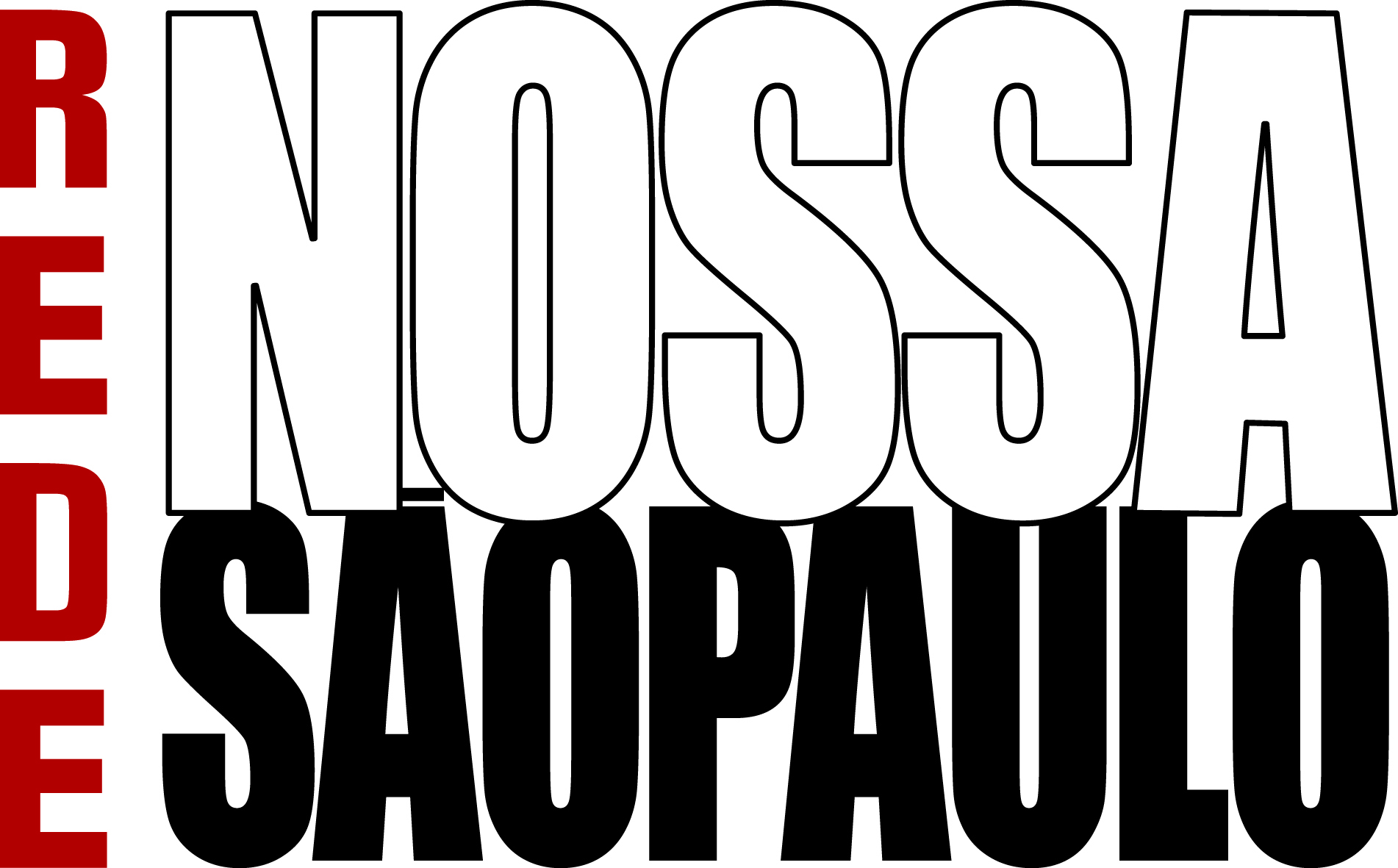 Este documento faz parte doRepositório Digital daRede Nossa São Paulowww.nossasaopaulo.org.brFacebook, Youtube e G+: Rede Nossa São Paulo e Programa Cidades SustentáveisTwitter: @nossasaopaulo @cidsustentaveisPropostas e ações dos GTs - Planejamento Estratégico 2014:1.GT Meio Ambiente:Ações para 2014- redigir documento de perfil e requisitos para o novo Secretário- acompanhar o cumprimento e atualização do Plano de Metas- chamar prefeito ou Ricardo Teixeira para prestar contas do Plano de Metas e a Gestão Ambiental- Articular com setores de comunicação para divulgar os indicadores e metas ligados ao Meio Ambiente- Acompanhar e incidir propostas no Orçamento da Cidade para fortalecer as sub-prefeituras (hj apenas 2% do orçamento está na mão das subprefeituras, já chegou a ser 25%)- Fortalecer os CADinhos e outros fóruns locais- Acompanhamento do Cidades Sustentáveis x 4 Eixos da RNSP- formação de ativista para ações ambientais- infra-estrutura mínima para ajudar na articulação e mobilização do GTMA- acompanhamento dos Conselhos- ter um banco de projetos para zerar os zeros- cruzar o orçamento x plano de metas- Acompanhar o Plano de Resíduos- Debate sobre Pagamento por Serviços Ambientais- Debate sobre Áreas Verdes na cidade- Diadesol2.GT Acompanhamento de CâmaraConforme sugerido e decidido em nosso último encontro, encaminhamos colaboração ao processo de planejamento estratégico, breve avaliação da atuação do GT Acompanhamento de Câmara, e propostas para a Rede Nossa São Paulo.IntroduçãoO GT Acompanhamento do Parlamento Municipal se reconhece como um Grupo de caráter transversal, instrumental e colaborativo em relação aos demais GTs da Rede Nossa S. Paulo. Com o apoio desses Gts e da Secretaria Executiva, desenvolveu a Plataforma: ‘Legislativos – Cidades Sustentáveis’.Quais os resultados das ações desenvolvidas em 2013?Desenvolvimento do programa: “Legislativos, Cidades Sustentáveis”, e do domínio www.mapalegislativo.org.br;Migração do banco de dados do programa T&P para consulta em “Legislativos, Cidades sustentáveis”;Prospecção de expectativas dos atores envolvidos e resposta técnica às sugestões e colaborações obtidas;Iniciado plano logístico para operação com os GTs no acompanhamento sistemático da Câmara Municipal de São Paulo a partir do programa “Cidades Sustentáveis” e da plataforma: “Legislativos, Cidades Sustentáveis”;Discussão e elaboração da minuta do ‘Termo de Conduta e Responsabilidades’ com e para os GTs da Rede;Relatórios e relacionamento com o Fundo Social apoiador.Avaliação do GT em 2013:Quais os recursos envolvidos (ou necessários)? Qual a fonte para tais recursos?Recursos humanos: alimentação da plataforma e interface com os GTs., presença nos encontros: Colegiado de Apoio e Inter-Gts - (3 pessoas);Recursos técnicos: um desenvolvedor - manutenção e aperfeiçoamentos demandados pelos GTs usuários.Fonte de recursos: Fundo social Família Lafer – para fazer frente a recursos humanos, desenvolvimento técnico e viagens a municípios na divulgação de Legislativos, Cidades Sustentáveis.ContinuidadeIndique ao menos 3 tarefas fundamentais que o GT deve enfrentar para desenvolver suas ações.1 - Renovação apoio financeiro (mesma fonte ou fonte substituta);2 – Transversalização do programa Legislativos: Cidades Sustentáveis;A universalização do programa Cidades Sustentáveis e o consequente domínio de seus indicadores, objetivos, bem como do uso da ferramenta: “Legislativos” e a prática de avaliação da produção legislativa afirmam a transversalização de todos os temas de especialidade dos Grupos de Trabalho. Trata-se de uma construção e como tal, gradual, contínua, sem perder o foco. Necessita, portanto uma estratégia e não pode prescindir do apoio e do estímulo da Secretaria executiva da Rede Nossa S. Paulo.3 - Lançamento do Balanço legislativo 2013 e da Plataforma: “Legislativos, Cidades Sustentáveis”;O lançamento público de Legislativos, Cidades Sustentáveis é parte constitutiva do projeto Legislativo, Cidades Sustentáveis além de um compromisso com apoiadores e Grupos de Trabalho. Deve acontecer concomitante ao lançamento de um primeiro Balanço Legislativo tendo por foco um período acabado, por exemplo: 1º ano da atual legislatura. Trata-se de um marco que cumpre agenda e expectativas previamente anunciadas, além de colaborar na universalização do programa. 4 - Fortalecimento do Grupo de Trabalho enquanto grupo com novos voluntários – convite a organizações vocacionadas para o controle social, notadamente nos poderes legislativos;5 - Encontros formativos para a atividade: leis / PLs e Eixos do Programa Cidades Sustentáveis. Domínio dos eixos do programa C. Sus. por parte dos GTs. Prioridades e ações para a RNSP E GT’s para 2014:Propostas1 - Links (www.mapalegislativo.org.br) nos sites institucionais das organizações que integram os GTs da Rede;2 - Levar às Câmaras dos municípios cujos prefeitos são signatários do Programa Cidades Sustentáveis o conjunto conceitual Cidades Sustentáveis e a plataforma: Legislativos, Cidades Sustentáveis, um guia de procedimentos e matérias afins para criar e interferir nas agendas locais.3 – Elaboração de Carta Compromisso específica para partidos e candidaturas aos poderes legislativos (Assembleias Estaduais, Câmara Federal e Senado) para realizar, em todas as cidades possíveis, eventos para assinatura (mais ou menos como a do Programa Cidades Sustentáveis) junto às atividades com os candidatos aos governos estaduais e à presidência da república;
3. GT Criança e Adolescente em 2013:A - Indique no mínimo 3 ações que foram desenvolvidas neste ano de 2013 e que contribuíram para a melhoria das políticas públicas na cidade.1) Análise do Plano de Metas e elaboração de documento2) Análise do PL 227 e reuniões com o vereador Floriano Pesaro3) Contribuição à análise do Plano Municipal Mais EducaçãoB - Como foi a participação dos membros do GT nas ações efetuadas? O trabalho foi por coordenação tríplice, com participação de diversos membros do GT em diferentes níveis e momentos, participativa, com adesão voluntária pelos temas. O GT mantém-se com uma média 12 organizações participantes. C - Como essas ações foram viabilizadas?Reuniões mensais, coordenação tríplice, apoio da Secretaria Executiva nas convocatórias, subdivivisão por afinidades temáticas, tarefas de representação, uso de internet para criação de consensos.  D – Quais os resultados das ações que desenvolvidas em 2013?1) Novos temas sobre a infância incluídos no Plano de Metas. 2) Recomendações feitas pelo GT fomentaram aprimoramento do PL. Agregação de vários temas para maior objetividade. 3) Retomada e fortalecimento do GTE – Quais os recursos envolvidos ou necessários? Qual a fonte para tais recursos?Recursos humanos e institucionais. Estrutura física e tecnologia para realização das ações. Fonte: participantes do GT. F – Indique no mínimo 3 obstáculos ou dificuldades que o GT enfrenta para desenvolver suas ações.1) Escassez de tempo para fazer tudo o que a cidade demanda. 2) Necessidade de aprofundamento em diferentes temáticas, uma vez que o foco do GT é muito amplo. 3) Inexistência de recursos financeiros. 4) Frágil relacionamento com os demais GTs que têm interface com infância e adolescência. 5) Polarização temática das discussões.6) Invisibilidade da infância e a adolescência na cidade e na Rede.  Prioridades e ações para a RNSP E GT’s para 2014:1 – Indique no mínimo 3 prioridades para o GT atuar em 2014.0 ) Dar visibilidade ao tema da infância e adolescência na cidade e na Rede.1) Incidência do GT na construção do Plano municipal de medidas socioeducativas2) Investimento na prevenção da violência na primeira infância3) Análise e divulgação de indicadores sobre infância e adolescência na cidade de SP4) Melhorar comunicação interna e externa2 – Indique no mínimo 3 prioridades para a atuação da Rede Nossa São Paulo em 2014.Colocar a infância e adolescência no centro da pauta. Em todas as ações da Rede C&A devem ser priorizados, como preconizam a Constituição Federal e o ECA. Que infância e adolescência permeiem todas as ações da Rede.Que a Rede assuma a execução do Irbemzinho. 3 – Indique como e com que recursos as prioridades e ações podem ser realizadas.Tomada de decisão políticaCaptação de recursos financeiros para Irbemzinho.4 – Outras sugestões para melhorar a atuação da Rede Nossa São Paulo.Transversalizar a questão da infância e adolescênciaMelhoria da comunicação/integração entre os GTsReuniões mais deliberativas que informativas (interGTs e Colegiado)4.GT Democracia ParticipativaPropostas para o GT DP1.     Acompanhar a atuação dos Conselhos Participativos2.     Acompanhar o Plano de Metas nos itens referentes à participação3.     Trabalhar para aperfeiçoar a legislação municipal sobre  Democracia Direta4.     Investir no tema da Descentralização  e fortalecimento das subprefeiturasPropostas do GT DP para a RNSP1.     Seminário sobre a atuação dos CP, analisando todo o processo, inclusive o eleitoral2.     Realizar plebiscito e/ou referendo sobre tema de interesse da cidade3.     Compromisso dos candidatos à Presidência e Governos estaduais, deputados e senadores com a aprovação da PEC do Plano de Metas.4.     Focar uma atuação em favor da Reforma Política5.     Aproximação da RNSP com os movimentos jovens que estão mobilizando a população (ex: Comitê Popular da Copa )